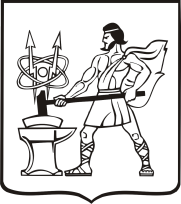 СОВЕТ ДЕПУТАТОВ ГОРОДСКОГО ОКРУГА ЭЛЕКТРОСТАЛЬМОСКОВСКОЙ ОБЛАСТИРЕШЕНИЕот 20.03.2019 № 354/55О внесении изменения в решение Совета депутатов городского округа Электросталь Московской области от 28.10.2015 г № 9/3 «Об утверждении председателей постоянных комиссий Совета депутатов городского округа Электросталь Московской области»В соответствии с п.3 ст. 13 главы 3 Регламента работы Совета депутатов городского округа Электросталь Московской области, утвержденного решением Совета депутатов   городского округа Электросталь Московской области от 27.06.2013 №275/52, Совет депутатов городского округа Электросталь Московской области РЕШИЛ: 1. Внести изменение в п.3 решения Совета депутатов городского округа Электросталь Московской области от 28.10.2015 г №9/3 «Об утверждении председателей постоянных комиссий Совета депутатов городского округа Электросталь Московской области» и изложить в следующей редакции:1.1. «3. Утвердить председателем постоянной комиссии по вопросам жилищно-коммунального хозяйства, строительства, транспорта и связи Совета депутатов городского округа Электросталь Московской области Заворотного А.Ю.»Глава городского округа 							В.Я. ПекаревПредседатель Совета депутатов городского округа 						                       В.А. Кузьмин